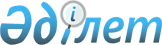 О мерах по привлечению инвестиций в Республику Казахстан и обеспечению их залогомРаспоряжение Премьер-Министра Республики Казахстан от 12 марта 1997 года N 66-р



          В соответствии с Законом Республики Казахстан от 28 февраля
1997 года  
 Z970075_ 
  "О государственной поддержке прямых инвестиций",
а также в целях крупномасштабного привлечения инвестиций в
Республику Казахстан и обеспечения их залогом:




          1. Департаменту по управлению государственным имуществом:




          в недельный срок представить Государственному комитету
Республики Казахстан по инвестициям перечни республиканской и
коммунальной собственности, а также акционерных обществ,
государственные пакеты акций которых не переданы на продажу;




          с целью привлечения иностранных инвестиций утвердить перечень
предприятий и акционерных обществ для создания залогового фонда и по
мере заключения контрактов Государственным комитетом Республики
Казахстан по инвестициям на привлечение инвестиций осуществить
процедуры оформления их залогового обеспечения.




          2. Государственному комитету Республики Казахстан по
инвестициям осуществить выборку и сформировать перечень предприятий
и акционерных обществ, необходимых для образования залогового фонда.




          3. Установить, что решение о приватизации предприятий и
акционерных обществ, включенных в залоговый фонд, должно приниматься
по согласованию с Государственным комитетом Республики Казахстан по
инвестициям.








          Премьер-Министр









					© 2012. РГП на ПХВ «Институт законодательства и правовой информации Республики Казахстан» Министерства юстиции Республики Казахстан
				